Welcome and IntroductionsChild Development - Updates from last meeting District Career Technical Education (CTE) Programs - Updates from last meetingArts & Music – Information on existing programsStrategies for how to expand arts and music throughout the districtAdult Education – What information is needed?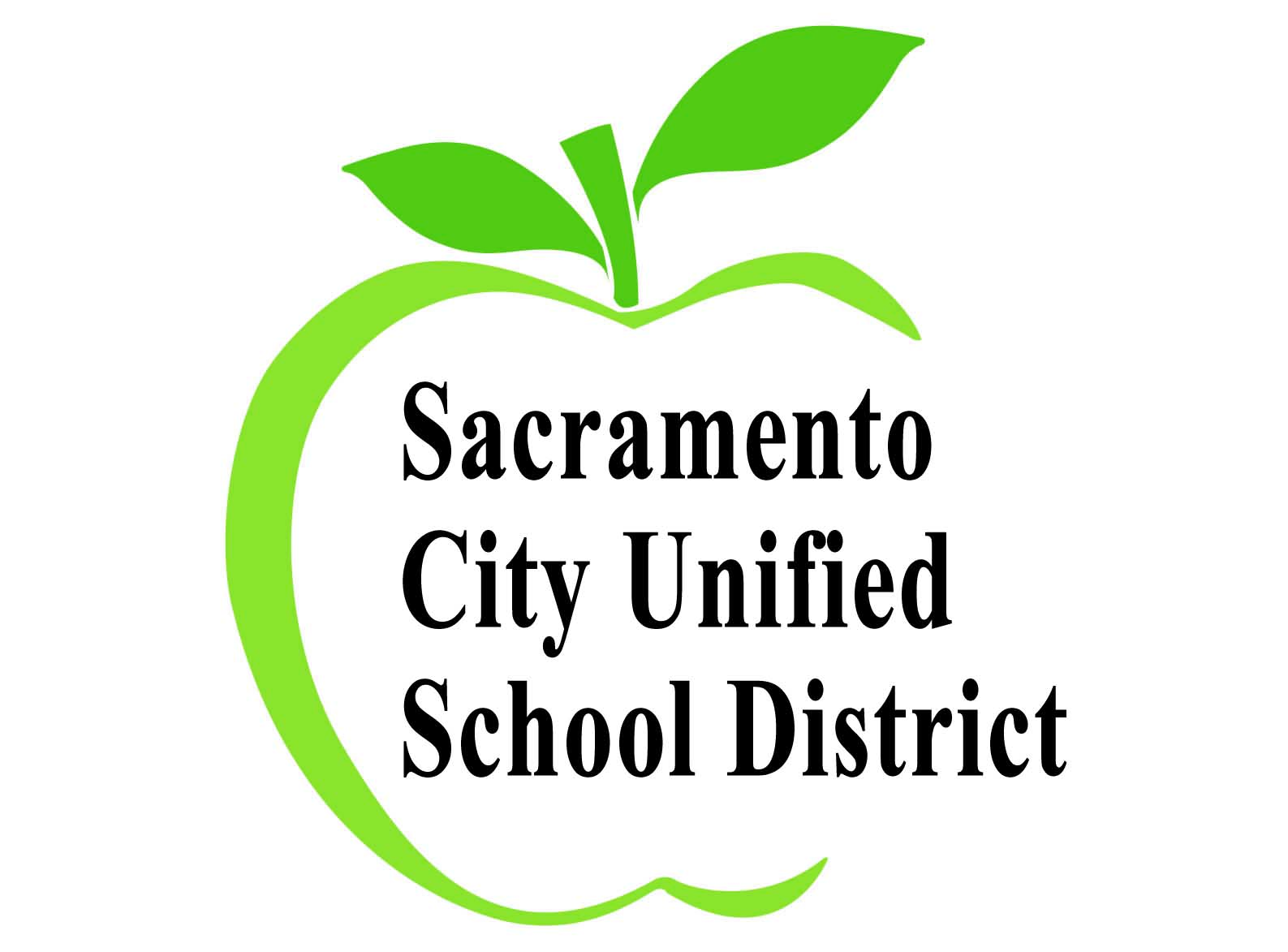 Board Academics Committee Meeting                                March 28, 20173:00 p.m. – 4:30 p.m.West Campus High School